Database Normalization is a technique of organizing the data in the database. Normalization is a systematic approach of decomposing tables to eliminate data redundancy(repetition) and undesirable characteristics like Insertion, Update and Deletion Anomalies: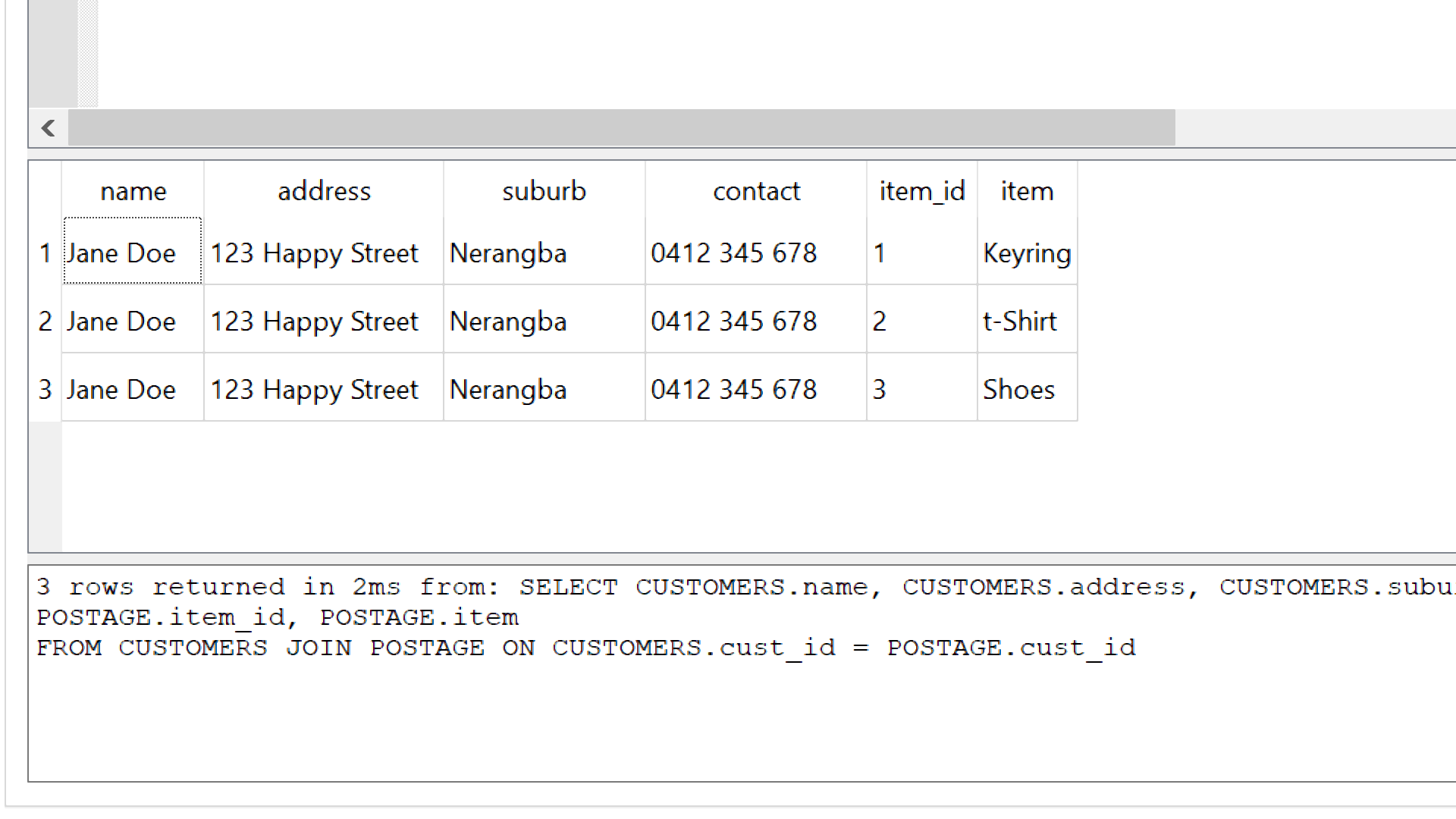 ^^ The above table is NOT NORMALIZED.To normalise this table: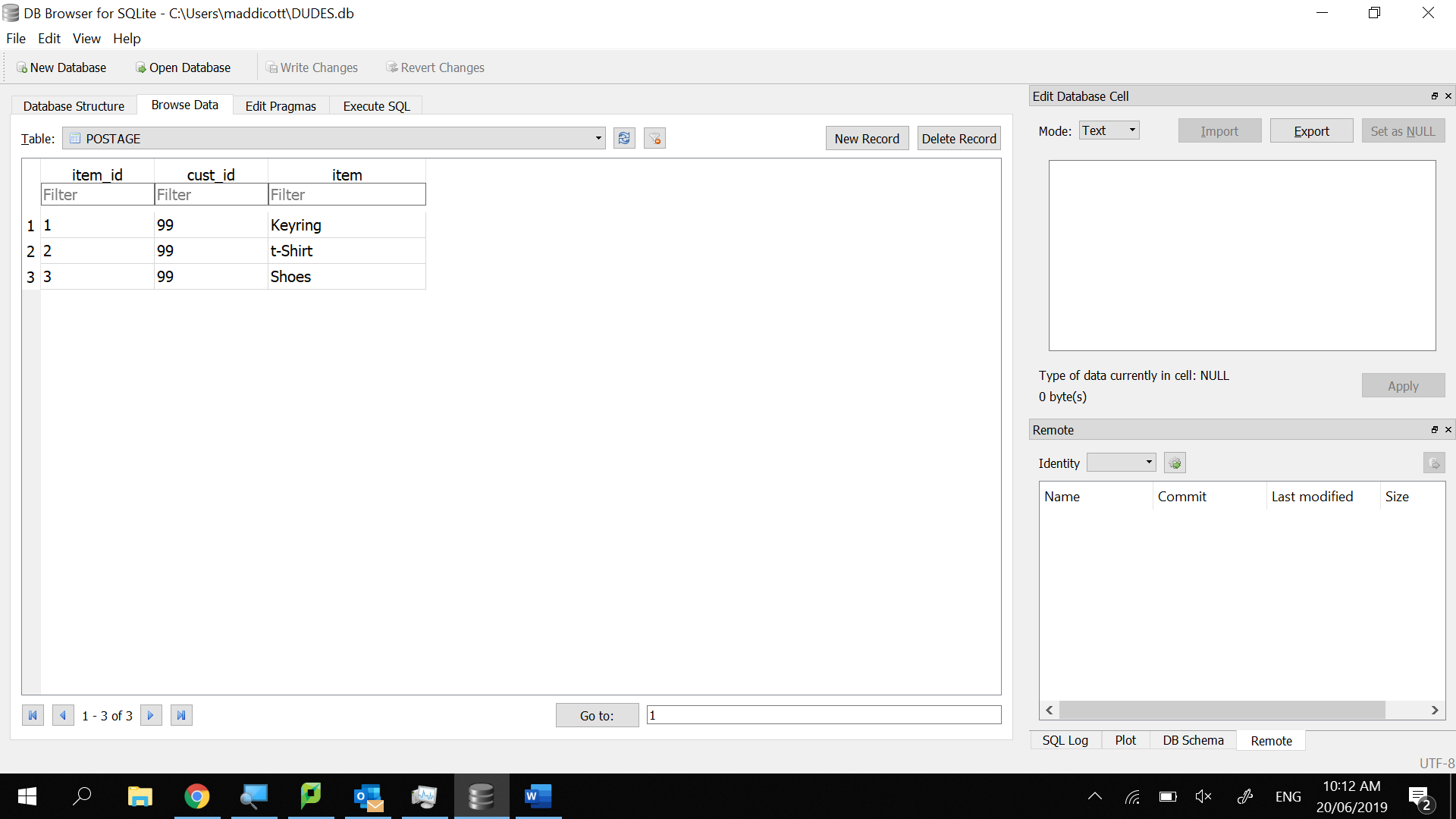 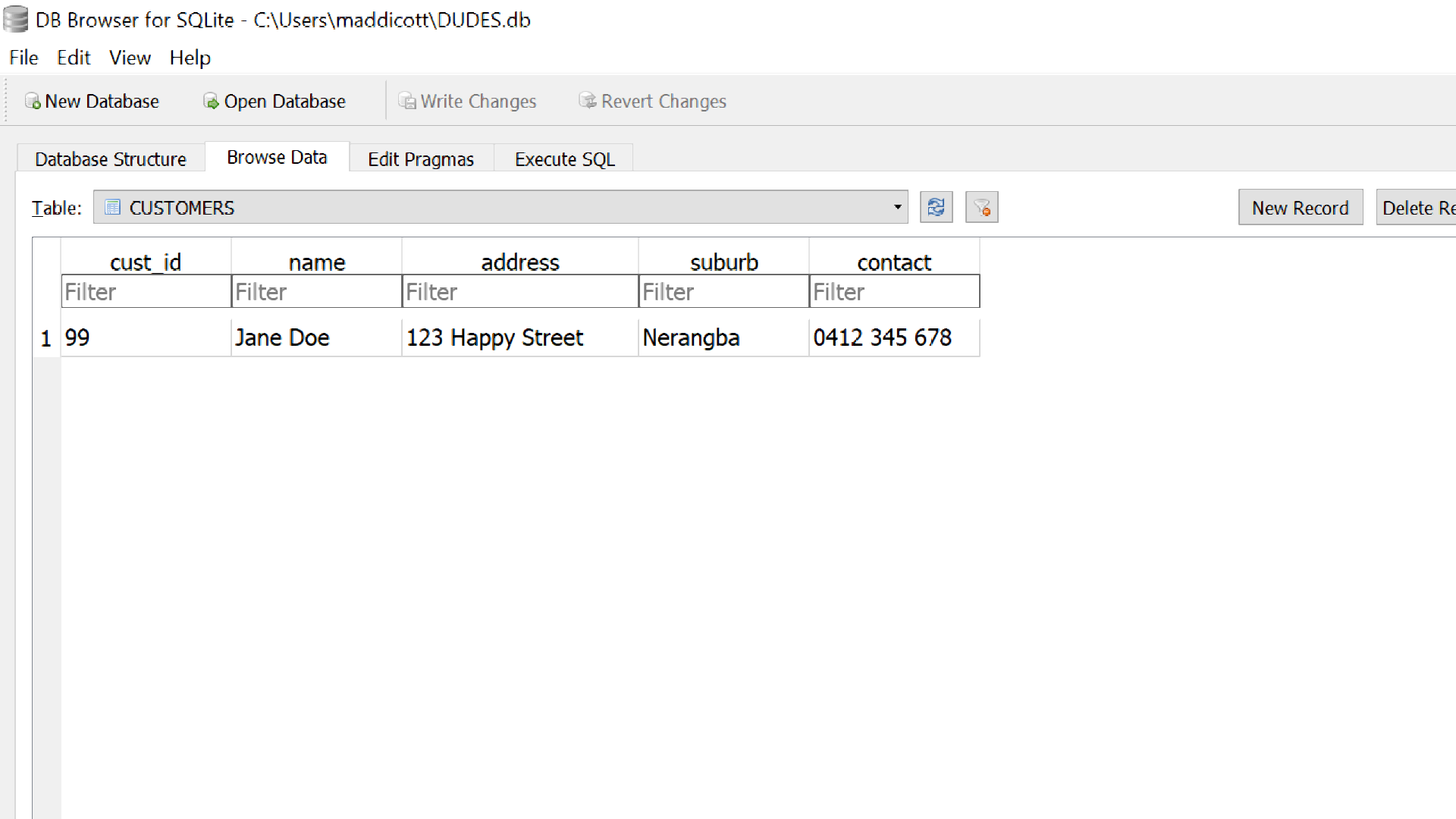 And use SQL to reconstruct information following the normalisation process:Yields: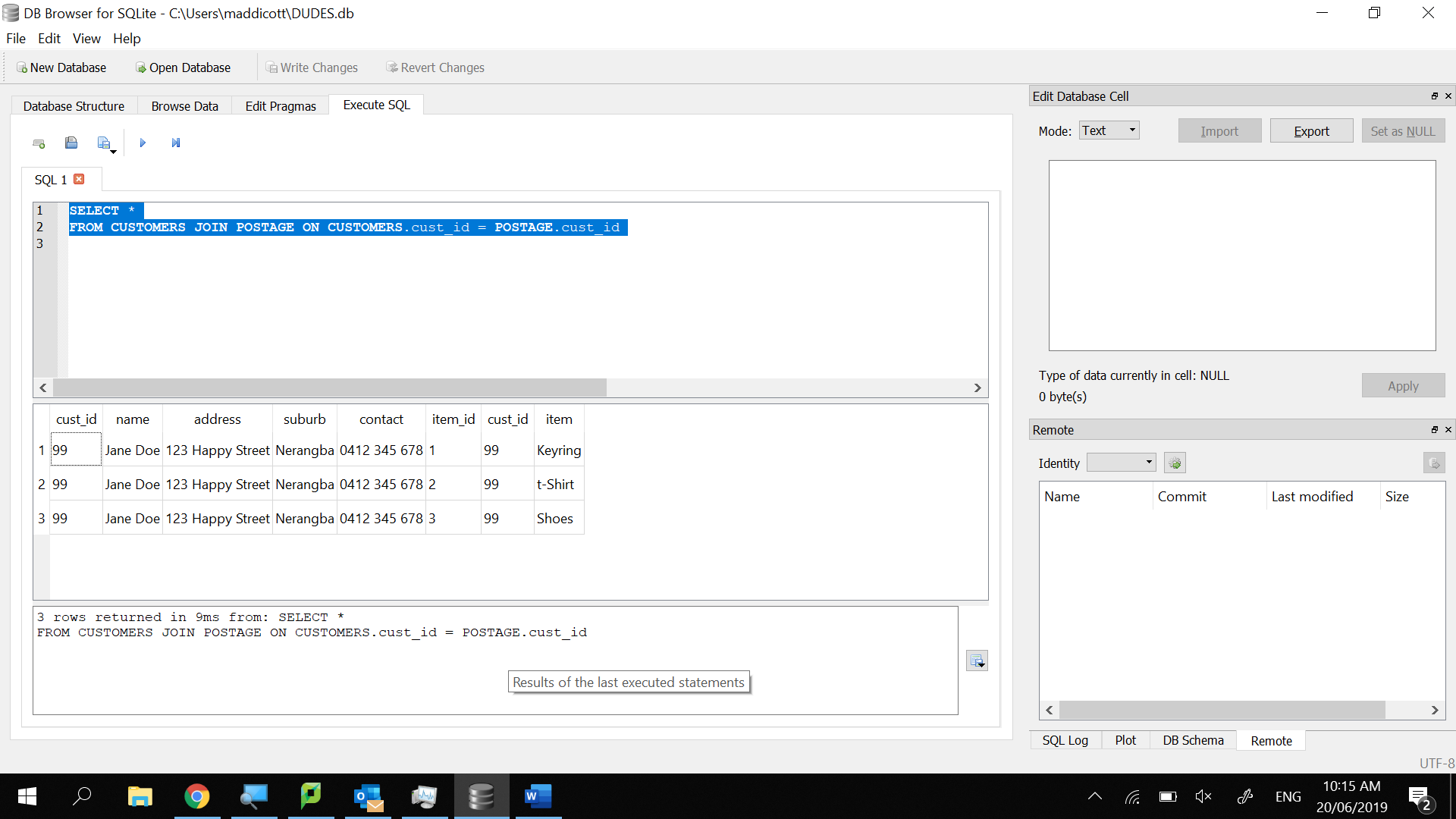  User TABLE.field when JOINING tables, so that column names are not ambiguous:SELECT *FROM CUSTOMERS JOIN POSTAGE ON CUSTOMERS.cust_id = POSTAGE.cust_idSELECT CUSTOMERS.name, POSTAGE.itemFROM CUSTOMERS JOIN POSTAGE ON CUSTOMERS.cust_id = POSTAGE.cust_id